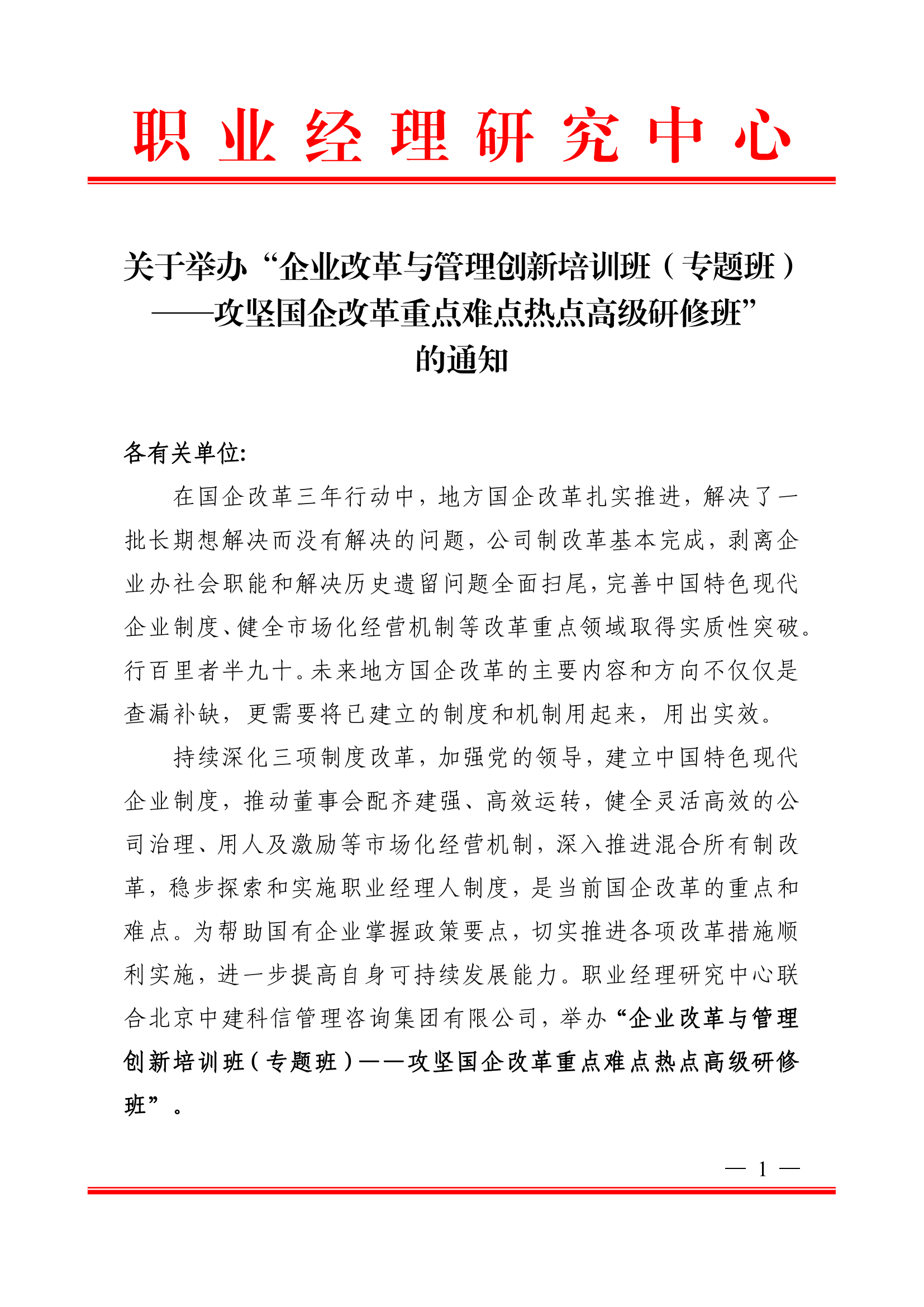 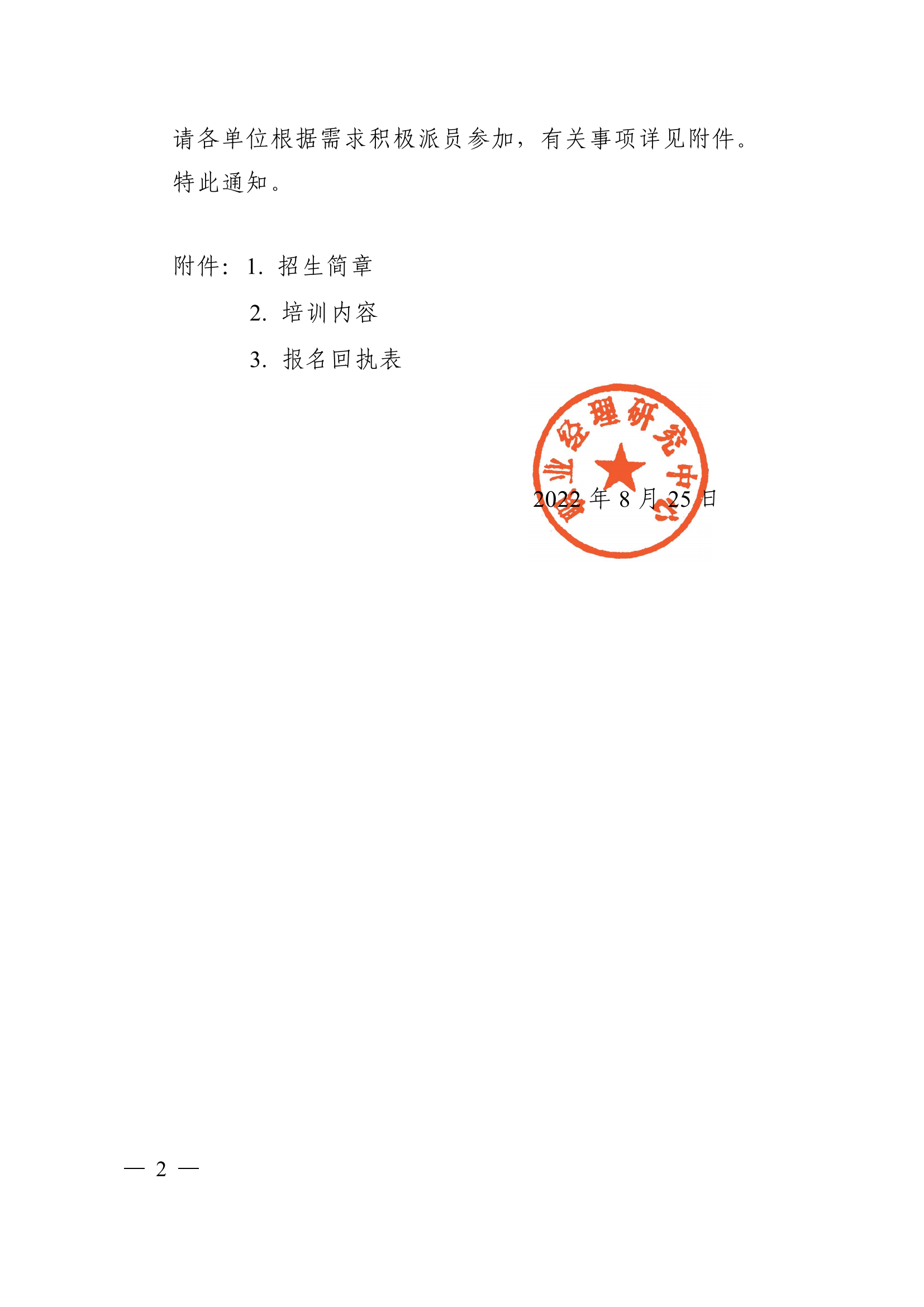 附件1附件1关于举办“企业改革与管理创新培训班（专题班）——攻坚国企改革重点难点热点高级研修班”的通知一、组织机构主办单位：职业经理研究中心承办单位：北京中建科信管理咨询集团有限公司二、培训提纲1. 混合所有制改革政策解读与操作实务2. 国有企业人力资源管理的转型升级3. 国有企业薪酬与绩效管理实务4. 国有企业中长期激励操作实务5. 国有企业公司治理体系与治理能力现代化 6. 国有企业合规经营、内部控制与风险管理三、培训对象各级政府国有资产监督管理部门相关负责人，央企、各级国企的高层管理人员及人力资源、战略、规划、财务及市场等部门负责人和骨干人员。四、授课专家拟邀请国务院国资委所属有关单位、中国人事科学研究院、中国财政科学研究院等单位专家，以及现代企业管理领域实战专家授课, 并组织交流与研讨。五、时间地点2022年09月16日—09月19日    西安市（16日全天报到）2022年09月23日—09月26日    长沙市（23日全天报到）2022年10月21日—10月24日    成都市（21日全天报到）2022年11月04日—11月07日    合肥市（04日全天报到）2022年11月18日—11月21日    重庆市（18日全天报到）2022年12月02日—12月05日    武汉市（02日全天报到）2022年12月16日—12月19日    昆明市（16日全天报到）2023年01月06日—01月09日    厦门市（06日全天报到）六、证书申报学员参加全部课程，经学习考试合格，由职业经理研究中心颁发《企业改革与管理创新培训班（专题班）——2022决战决胜国企改革三年行动 攻坚国企改革重点难点热点高级研修班结业证书》。七、培训费用A. 3600元/人（含培训、资料、电子课件、场地及培训期间午餐），住宿统一安排，费用自理。B. 5600元/人（含培训、资料、电子课件、场地、证书申报及培训期间午餐），住宿统一安排，费用自理。申报证书需提供二寸白底免冠彩色照片（电子版）、身份证（复印件）、学历证书（复印件）各一份。课程权益1. 本培训班常年举办，参加一次全年免费复训，复训只交资料费300元即可，并赠送同主题网络课程一期；2. 推送政策新闻及专家解读相关资讯信息； 3. 享有最新优质项目推送权益； 4. 在中建科信集团公众号免费发布企业信息； 5. 参加中建科信集团举办的大型论坛，会务费九折优惠;八、联系方式报名负责人：聂主任18211071700（微信）   电  话：010-87697580      邮    箱：zqgphwz@126.com  qq咨询：3177524020       网址查询：http://www.zqgpchina.cn/ 附件2培训内容一、混合所有制改革政策解读与操作实务1. 混合所有制改革的主要模式2. 混合所有制改革的的原则3. 混合所有制改革的一般步骤4. 推行混合所有制改革的重点及难点问题解析5. 混合所有制改革成功案例解析6. 混合所有制改革实施过程中的国资监管与风险防范二、国有企业人力资源管理的转型升级1. 现代人力资源管理的发展趋势2. 传统的人力资源管理模式特点及问题3. 人力资源管理的四大机制解析4. 组织结构与岗位体系设计5. 岗位价值评估办法6. 人才盘点方法与要点7. 干部管理方法与要点三、国有企业薪酬与绩效管理实务1. 国有企业薪酬体系改革的方向2. 国有企业薪酬改革的要点3. 工资总额管理办法解读4. 国有企业薪酬管理体系设计5. 国有企业绩效管理体系设计6. 考核指标的科学选择与权重设计7. 绩效考核流程管理四、国有企业中长期激励操作实务1. 中长期激励的模式与内容 2. 国有企业中长期激励的主要问题3. 国有企业中长期激励的主要工具4. 员工持股操作实务与要点5. 超额利润分享操作实务与要点6. 项目跟投操作实务与要点五、国有企业公司治理体系与治理能力现代化1. 公司治理的主要模式 2. 公司治理的架构与要点3. 三会一层的定位及职权4. 国有企业公司治理的关键问题5. 国有企业公司治理模式6. 把党的领导融入公司治理各环节7. 加强董事会建设落实董事会职权。8. 增强经理层经营活力。9. 强化监督体系建设六、国有企业合规经营、内部控制与风险管理1. 国有企业合规经营相关政策法规解析2. 国有企业投资、经营风险识别与评估3. 重要流程、环节与领域的风险管理4. 企业内控体系建设 5. 法律视角下国有企业风险管理与风控体系建设附件3企业改革与管理创新培训班（专题班）——2022决战决胜国企改革三年行动 攻坚国企改革重点难点热点高级研修班报名回执表报名负责人：聂主任18211071700（微信）   电  话：010-87697580      邮    箱：zqgphwz@126.com  qq咨询：3177524020        网址查询：http://www.zqgpchina.cn/ 单位名称邮 编单位地址联 系 人职    务手    机办公电话传    真电子信箱参训人员性 别职  务电    话手  机邮  箱参训时间参训地点住宿标准单住□               合住□             自理□单住□               合住□             自理□单住□               合住□             自理□单住□               合住□             自理□单住□               合住□             自理□证书申报《企业改革与管理创新培训班（专题班）——2022决战决胜国企改革三年行动 攻坚国企改革重点难点热点高级研修班结业证书》《企业改革与管理创新培训班（专题班）——2022决战决胜国企改革三年行动 攻坚国企改革重点难点热点高级研修班结业证书》《企业改革与管理创新培训班（专题班）——2022决战决胜国企改革三年行动 攻坚国企改革重点难点热点高级研修班结业证书》《企业改革与管理创新培训班（专题班）——2022决战决胜国企改革三年行动 攻坚国企改革重点难点热点高级研修班结业证书》《企业改革与管理创新培训班（专题班）——2022决战决胜国企改革三年行动 攻坚国企改革重点难点热点高级研修班结业证书》付款方式转 账      现场转 账      现场转 账      现场金 额收款信息开户名称： 北京中建科信管理咨询集团有限公司 开 户 行： 中国工商银行股份有限公司北京半壁店支行 账    号： 0200247009200068235开户名称： 北京中建科信管理咨询集团有限公司 开 户 行： 中国工商银行股份有限公司北京半壁店支行 账    号： 0200247009200068235开户名称： 北京中建科信管理咨询集团有限公司 开 户 行： 中国工商银行股份有限公司北京半壁店支行 账    号： 0200247009200068235开户名称： 北京中建科信管理咨询集团有限公司 开 户 行： 中国工商银行股份有限公司北京半壁店支行 账    号： 0200247009200068235开户名称： 北京中建科信管理咨询集团有限公司 开 户 行： 中国工商银行股份有限公司北京半壁店支行 账    号： 0200247009200068235备    注以上课程内容均可赴企业内部培训，依据企业需求，量身定制课程。以上课程内容均可赴企业内部培训，依据企业需求，量身定制课程。以上课程内容均可赴企业内部培训，依据企业需求，量身定制课程。单位印章2022年  月  日单位印章2022年  月  日